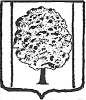 СОВЕТ ПАРКОВСКОГО СЕЛЬСКОГО ПОСЕЛЕНИЯТИХОРЕЦКОГО РАЙОНАТретий созыв   РЕШЕНИЕот _____________                                                                                     № _____посёлок ПарковыйОб утверждении Положения об имуществе казны Парковского сельского поселения Тихорецкого района	В соответствии с Гражданским кодексом Российской Федерации, Федеральным законом от 6 октября 2003 года №131-ФЗ «Об общих принципах организации местного самоуправления в Российской Федерации», Уставом Парковского сельского поселения Тихорецкого района, Совет Парковского сельского поселения Тихорецкого района решил:1. Утвердить Положение об имуществе казны Парковского сельского поселения Тихорецкого района (прилагается).2.Контроль за выполнением настоящего решения возложить на планово- бюджетную комиссию Совета Парковского сельского поселения Тихорецкого района (Клековкина).3.Обнародовать настоящее решение установленном порядке и разместить на официальном сайте Парковского сельского поселения Тихорецкого района в информационно-телекоммуникационной сети «Интернет».4.Настоящее решение вступает в силу со дня его обнародования.Глава Парковского сельского поселенияТихорецкого района								        Н.Н.АгеевПредседатель СоветаПарковского сельского поселенияТихорецкого района								          А.И.Чоп                                             ПОЛОЖЕНИЕоб имуществе казны Парковского сельского поселения Тихорецкого района                                   Раздел I. Общие положенияСтатья 1.Основные понятия, используемые в документе1.1. В настоящем Положении используются следующие понятия:Имущество казны- движимое и недвижимое имущество, находящееся в муниципальной собственности Парковского сельского поселения Тихорецкого района (далее-собственность поселения). Данное имущество не закреплено за муниципальными унитарными предприятиям, казенными предприятиями, муниципальными учреждениями.Учет объектов муниципальной казны- сбор, регистрация и обобщение информации о муниципальной казне.Объект учета – объект муниципальной казны, в отношении которого осуществляется учет и сведения о котором подлежат внесению в Реестр объектов муниципальной собственности поселения.Ликвидация объекта – действия, предпринятые по решению собственника, при которых объект прекращает свое существование.Реестр объектов казны- информационная система, содержащая перечень объектов учета и сведения, характеризующие эти объекты.Ведение Реестра- внесение в Реестр сведений об объектах учета, обновление этих сведений и исключение их из Реестра.Статья 2.Правовая основа создания имущества казныПравовую основу создания имущества казны составляют: Конституция Российской Федерации, Гражданский кодекс Российской Федерации, Закон от 6 октября 2003года №131-ФЗ «Об общих принципах организации местного самоуправления в Российской Федерации», законодательство Российской Федерации, законодательство Краснодарского края, муниципальные нормативные правовые акты органов местного Парковского сельского поселения Тихорецкого района об  управлении муниципальной собственностью, настоящее Положение.Статья 3.Основания отнесения объектов имущества к казнеОснования отнесения имущества к казне:- отсутствие закрепления за государственными  или муниципальными предприятиями и учреждениями в хозяйственном ведении или в оперативном управлении государственного или муниципального имущества, построенного или приобретенного за счет средств соответствующего бюджета;- отсутствие собственника имущества, отказ собственника от имущества или утрата собственником права на имущество по иным основаниям, предусмотренным действующим законодательством, на которое в случаях и в порядке, установленном действующим законодательством, приобретено право государственной или муниципальной собственности;- изъятие излишнего, неиспользуемого либо используемого не по назначению имущества, закрепленного за учреждением на праве оперативного управления;- иные основания, предусмотренные действующим законодательством.Статья 4.Цели формирования имущества  казны.1. Целями формирования имущества казны являются укрепление экономической основы, создание экономических предпосылок для разработки и реализации новых подходов к управлению имуществом, повышение доходов бюджета от эффективного использования имущества казны.2. Объекты имущества казны предназначены для обеспечения:- безопасного и эффективного функционирования инфраструктуры;- комплексного экономического и социального развития;- реализации государственных и муниципальных задач и функций в соответствии с действующим законодательством .3. Целями создания имущества казны являются также повышение эффективности управления имуществом, находящимся в государственной или муниципальной собственности, вовлечение его в гражданский оборот, совершенствование системы его учета, сохранности и содержания.Статья 5. Состав имущества казныК казне относится следующее имущество:Недвижимое имущество:1) земельные участки;2) здания, строения, нежилые помещения, в том числе объекты незавершенного строительства;3) объекты жилищного фонда;4) объекты инженерного и коммунального назначения;5) объекты природопользования;6) иное имущество, которое в соответствии с законодательством Российской Федерации может быть отнесено к недвижимому имуществу.Движимое имущество:1) акции и доли участия в уставных капиталах хозяйствующих субъектов;2) станки и оборудование, машины и механизмы и т.п.;3) транспортные средства;4) архивные фонды и вещественные источники;5) драгоценные металлы, природные и драгоценные камни;6) движимые культурные ценности;7) иное имущество, которое в соответствии с законодательством Российской Федерации может быть отнесено к движимому имуществу.Статья 6. Органы, осуществляющие правомочия в отношении объектов казныОрганом, уполномоченным вести учет в отношении объектов имущества казны  Парковского сельского поселения Тихорецкого района (далее-казна поселения), является финансовая служба администрации Парковского сельского поселения Тихорецкого района (далее-администрация поселения).Раздел II. Формирование имущества казныСтатья 7. Включение объектов в казну1. Включению в состав имущества казны подлежат объекты, в том числе:-  созданные за счет средств бюджета Парковского сельского поселения Тихорецкого района (далее-бюджет поселения); за исключением объектов, созданных за счет средств бюджета поселения, предоставленных в виде субвенций, субсидий, в том числе на выделение грантов и материальной поддержки; - приобретенные на основании договоров купли-продажи и иных договоров о передаче объектов в собственность поселения;- переданные в собственность поселения на основании нормативных правовых актов Российской Федерации о разграничении государственной собственности на федеральную собственность, собственность субъектов Российской Федерации, муниципальную собственность;- переданные в собственность поселения на основании нормативных правовых актов Российской Ф о разграничении полномочий по вопросам совместного ведения Российской Федерации, субъекта Российской Федерации и поселения;- признанные в установленном порядке бесхозяйными и поступившие в этой связи в собственность поселения в порядке, установленном законодательством;- приобретенные поселением в порядке признания права собственности по судебному решению или иным основаниям в соответствии с действующим законодательством.2. Объект признается находящимся в казне с момента возникновения права собственности на этот объект.3. Формирование имущества казны осуществляется:- созданием новых объектов за счет средств бюджета поселения;- приобретением в собственность объектов на основании договоров купли-продажи и иных договоров о передаче объектов в собственность;- изъятием объектов из имущественных комплексов муниципальных бюджетных учреждений, казенных предприятий и муниципальных учреждений в порядке, определенном законодательством Российской Федерации, законодательством Краснодарского края, муниципальными правовыми актами органов местного самоуправления Парковского сельского поселения Тихорецкого района;- за счет перехода прав на имущество по решению суда, в том числе невостребованного имущества, оставшегося после погашения требований кредиторов организации-должника, или иным основаниям в соответствии с законодательством Российской Федерации, законодательством Краснодарского края, муниципальными правовыми актами органов местного самоуправления Парковского сельского поселения Тихорецкого района;- за счет иных источников, законодательством Российской Федерации, законодательством Краснодарского края, муниципальными правовыми актами органов местного самоуправления Парковского сельского поселения Тихорецкого района.Статья 8. Выбытие объектов из имущества казны.1. Выбытие объектов из имущества казны осуществляется в соответствии с законодательством Российской Федерации, законодательством Краснодарского края, муниципальными правовыми актами органов местного самоуправления Парковского сельского поселения Тихорецкого района.2. Приватизация объектов имущества казны осуществляется в соответствии с законодательством Российской Федерации, законодательством Краснодарского края, муниципальными правовыми актами органов местного самоуправления Парковского сельского поселения Тихорецкого района.3. Объекты имущества казны, не подлежащие отчуждению, определяются законодательством Краснодарского края, муниципальными правовыми актами органов местного самоуправления Парковского сельского поселения Тихорецкого района.4. Выбытие объектов из казны осуществляется:- передачей объектов муниципальным унитарным предприятиям на праве хозяйственного ведения, муниципальным казенным предприятиям и муниципальным учреждениям на праве оперативного управления;- передачей объектов в собственность Российской Федерации, Краснодарского края в соответствии с законодательством Российской Федерации, законодательством Краснодарского края;- в рамках гражданско-правовых сделок ( приватизация, продажа, дарение и другие);- при гибели (уничтожении) объектов;- при ликвидации объектов;- в иных, предусмотренных федеральным законодательством случаях.Раздел III. Распоряжение имуществом казныСтатья 9. Порядок и способы распоряжения имуществом казны1. Порядок распоряжения объектами имущества казны устанавливается Положением  о порядке управления и распоряжения объектами муниципальной собственности Парковского сельского поселения Тихорецкого района, утверждаемым решением Совета Парковского сельского поселения Тихорецкого района.2. Распоряжение объектами имущества казны осуществляется в соответствии с порядком распоряжения объектами имущества казны утверждаемым решением Совета Парковского сельского поселения Тихорецкого района.3. Основными способами распоряжения объектами имущества казны, за исключением объектов жилищного фонда, являются:- распределение объектов имущества казны в хозяйственное ведение муниципальных унитарных предприятий и оперативное управление муниципальных казенных предприятий и муниципальных учреждений в соответствии с законодательством Российской Федерации, законодательством Краснодарского края, муниципальными правовыми актами органов местного самоуправления Парковского сельского поселения Тихорецкого района;- передача объектов имущества казны за плату во временное владение и пользование или во временное пользование по договору аренды (найма) в соответствии с действующим законодательством;- передача объектов имущества казны по договору безвозмездного пользования в соответствии с действующим законодательством;- передача объектов имущества казны для осуществления управления по договору доверительного управления в соответствии с действующим законодательством;- передача объектов имущества казны на основе концессионных соглашений в порядке и случаях, предусмотренных законодательством Российской Федерации, законодательством Краснодарского края, муниципальными правовыми актами органов местного самоуправления Парковского сельского поселения Тихорецкого района;- передача объектов имущества казны в залог в порядке, предусмотренном действующим законодательством;- приватизация (продажа) объектов имущества казны в порядке, предусмотренном соответствующими законодательством Российской Федерации, законодательством Краснодарского края, муниципальными правовыми актами органов местного самоуправления Парковского сельского поселения Тихорецкого района.4. Распоряжение объектами жилищного фонда осуществляется в соответствии с федеральными законами.Статья 10. Распределение объектов имущества казны в оперативное управление или хозяйственное ведение1. Передача объектов казны в оперативное управление или хозяйственное ведение по целевому назначению производится администрацией Парковского сельского поселения Тихорецкого района при учреждении муниципальных унитарных предприятий, муниципальных казенных предприятий, муниципальных учреждений, а также в процессе их деятельности, на основании постановления администрации.2. В случае прекращения права оперативного управления или хозяйственного ведения объекты передаются в казну в порядке, установленном законодательством.Статья 11. Передача объектов имущества казны в аренду1. Объекты имущества казны могут передаваться по договору в аренду в соответствии с действующим законодательством.2. Порядок передачи объектов имущества казны в аренду устанавливается  Положением  о порядке управления и распоряжения объектами муниципальной собственности Парковского сельского поселения Тихорецкого района, утверждаемым решением Совета поселения.3. Передача в аренду объектов имущества казны, являющихся памятниками истории и культуры, осуществляется также в соответствии с действующим законодательством об охране, содержании, использовании и популяризации памятников истории и культуры.Статья 12. Безвозмездная передача объектов имущества казны1. Безвозмездная передача объектов имущества казны может осуществляться при передаче объектов имущества казны в федеральную собственность, государственную собственность или в муниципальную собственность в соответствии с законодательством в сфере управления муниципальной собственностью.2. Не допускается безвозмездная передача объектов имущества казны коммерческим организациям, а также некоммерческим организациям для ведения коммерческой деятельности.Статья 13. Безвозмездное пользование объектами имущества казны1. Объекты имущества казны могут передаваться по договору в безвозмездное пользование в соответствии законодательством Российской Федерации, законодательством Краснодарского края, муниципальными правовыми актами органов местного самоуправления Парковского сельского поселения Тихорецкого района.2. Договор безвозмездного пользования объектом имущества казны заключается администрацией Парковского сельского поселения Тихорецкого района, за исключением объектов, переданных в оперативное управление.Статья 14. Залог объектов имущества казны1. В порядке, установленном постановлением администрации Парковского сельского поселения Тихорецкого района, объекты имущества казны могут быть заложены, за исключением:- имущества, не подлежащего отчуждению в соответствии с законодательством Российской Федерации, законодательством Краснодарского края, муниципальными правовыми актами органов местного самоуправления Парковского сельского поселения Тихорецкого района; - иного имущества, в случаях, предусмотренных законодательством Российской Федерации, законодательством Краснодарского края, муниципальными правовыми актами органов местного самоуправления Парковского сельского поселения Тихорецкого района.2. Залогодателем выступает администрация Парковского сельского поселения Тихорецкого района.Статья 15. Передача объектов имущества казны в доверительное управление1. Объекты имущества казны, за исключением объектов жилищного фонда, могут быть переданы в доверительное управление в порядке, установленном законодательством Российской Федерации, законодательством Краснодарского края, муниципальными правовыми актами органов местного самоуправления Парковского сельского поселения Тихорецкого района.2. Передача объектов имущества казны в доверительное управление осуществляется на условиях конкурса и в порядке, установленном законодательством Российской Федерации, законодательством Краснодарского края, муниципальными правовыми актами органов местного самоуправления Парковского сельского поселения Тихорецкого района.3. Договоры о передаче объектов имущества казны в доверительное управление заключаются органом, на который возложены функции управления и распоряжения муниципальным имуществом в рамках компетенции, установленной законодательством Российской Федерации, законодательством Краснодарского края, муниципальными правовыми актами органов местного самоуправления Парковского сельского поселения Тихорецкого района.                       Раздел IV. УЧЕТ ИМУЩЕСТВА КАЗНЫСтатья 16. Учет объектов имущества казны1. Учетной единицей является объект имущества казны, который может быть самостоятельным предметом сделки.2. Учет объектов имущества казны осуществляется в соответствии с законодательством Российской Федерации, законодательством Краснодарского края, муниципальными правовыми актами органов местного самоуправления Парковского сельского поселения Тихорецкого района в рамках компетенции, установленной законодательством Российской Федерации, законодательством Краснодарского края, муниципальными правовыми актами органов местного самоуправления Парковского сельского поселения Тихорецкого района.3. Учет объектов имущества казны осуществляется путем ведения соответствующих записей в Едином реестре муниципальной собственности.4. Сведения об объекте имущества казны должны содержать:- описание индивидуальных особенностей объекта имущества казны, позволяющих однозначно идентифицировать такой объект;- балансовую стоимость объекта имущества казны, дату и основание ее установления;- дату последней инвентаризации;- наличие государственной регистрации права собственности с указанием реквизитов регистрации согласно требованиям законодательства Российской Федерации;- сведения об обременениях объектов имущества казны;- иные данные, законодательством Краснодарского края, муниципальными правовыми актами органов местного самоуправления Парковского сельского поселения Тихорецкого района.5. Финансовая служба администрации Парковского сельского поселения Тихорецкого района ведет обособленный баланс, отражающий состояние, изменение состава и стоимости объектов имущества казны за отчетный период в денежном и натуральном выражении.6. Состав сведений об объектах имущества казны, формы учетных документов, а также порядок представления сведений об объектах имущества казны устанавливаются постановлением администрации Парковского сельского поселения Тихорецкого района.Статья 17. Оценка стоимости объектов имущества казны1. Оценка стоимости объектов имущества казны осуществляется путем определения их балансовой стоимости, подтвержденной документами или экспертным заключением, в соответствии с законодательством Российской Федерации по состоянию на последнюю отчетную дату.2. Для оценки объектов имущества казны могут быть привлечены независимые специализированные организации оценщиков, аудиторы, консультационные и иные организации, осуществляющие данную деятельность в соответствии с действующим законодательством.3. Оценка стоимости объектов имущества казны осуществляется при внесении объекта в Реестр муниципальной собственности, а также в случаях его залога и отчуждения.4. Результат оценки оформляется актом, в котором указывается стоимость объекта. Обязательным приложением к акту является перечень материалов и документов, использованных при оценке, подтверждающих полученные результаты.
Статья 18. Отчетность об управлении и распоряжении объектами казны1. Финансовая служба администрации Парковского сельского поселения в срок до 1 марта года, следующего за отчетным, отчитывается об управлении и распоряжении объектами имущества казны, о полученных доходах от использования объектов казны и расходах на их содержание и составляет баланс соответствующих видов имущества.2. Порядок, формы и сроки отчетности по объектам имущества казны, объем и вид представляемых сведений, в том числе публикуемых в средствах массовой информации, устанавливаются администрацией Парковского сельского поселения Тихорецкого района по предложению финансовой службы поселения.                  Раздел V. ЗАКЛЮЧИТЕЛЬНЫЕ ПОЛОЖЕНИЯСтатья 19. Контроль за сохранностью и целевым использованием муниципальной казны	1.Контроль за сохранностью и целевым использованием имущества, входящего в состав муниципальной казаны, переданного в пользование юридическим и (или) физическим лицам, а так же привлечение этих лиц к ответственности за ненадлежащее использование переданных объектов осуществляет администрация поселения, в соответствии с условиями заключенных договоров о передаче имущества.	Бремя содержания, сохранности и риск случайной гибели муниципального имущества казны ложатся на пользователя казны в соответствии с договором.	5.2.В ходе контроля администрация поселения по мере необходимости осуществляет проверки состояния переданных объектов муниципальной казны и соблюдения условий заключенных договоров.	5.3.В период, когда имущество, входящее в с состав муниципальной казны, не обременено договорными обязательствами, контроль за его состоянием и обязанности по содержанию выполняет администрация поселения, в рамках своей компетенции, за счет средств, выделенных из местного бюджета.	Статья 20. Ответственность за нарушение настоящего Положения1. Лица, виновные в нарушении настоящего Положения, несут ответственность в соответствии с законодательством Российской Федерации, законодательством Краснодарского края.2. Должностные лица администрации поселения, руководители муниципальных учреждений и организаций несут ответственность за нарушение настоящего Положения в соответствии с действующим законодательством.3. Организации, не выполнившие или ненадлежащим образом выполнившие договорные обязательства в отношении объектов имущественной казны, несут ответственность, предусмотренную договорами, а также федеральным законодательством и законодательством Краснодарского края.Заместитель главы Парковского сельского поселенияТихорецкого района								      В.В.ЛагодаУТВЕРЖДЕНОрешением СоветаПарковского сельского поселенияТихорецкого районаот ________________№_____